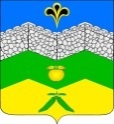 администрация адагумского сельского поселения крымского района                             ПОСТАНОВЛЕНИЕот 18.10.2019г.	               №  137                                                               хутор  Адагум«Об утверждении Положения о комиссии по начислению дополнительного материального обеспечения лицам, замещавшим муниципальные должности и должности муниципальной службы в администрации Адагумского  сельского поселения Крымского  района»В соответствии с Федеральными законами от 06.10.2003 N 131-ФЗ "Об общих принципах организации местного самоуправления в Российской Федерации", от 02.03.2007 N 25-ФЗ "О муниципальной службе в Российской Федерации", от 17.12.2001 N 173-ФЗ "О трудовых пенсиях в Российской Федерации", решением администрации Адагумского  сельского поселения Крымского  района от 28 июля  2017 года №133 " О дополнительном материальном обеспечении лиц, замещавших муниципальные должности и должности муниципальной службы в органах местного самоуправления Адагумского  сельского поселения Крымского района", уставом  Адагумского  сельского поселения Крымского района, п о с т а н о в л я ю:1. Утвердить Положение о комиссии по начислению дополнительного материального обеспечения лицам, замещавшим муниципальные должности и должности муниципальной службы в администрации Адагумского  сельского поселения Крымского  района согласно приложению.2. Ведущему специалисту администрации Адагумского сельского поселения Крымского района Е.Г. Медведевой  обнародовать настоящее постановление и разместить на официальном сейте администрации Адагумского сельского поселения Крымского района в сети Интернет.3. Контроль за выполнением настоящего постановления оставляю за собой.4. Настоящее постановление вступает в силу со дня официального обнародования.Глава Адагумского сельского поселенияКрымского района                                                                       А.В.ГрицютаПРИЛОЖЕНИЕ № 1постановление администрацииАдагумского  сельскогопоселения Крымского  районаот 18.10.2019 №137Положениео комиссии по начислению дополнительного материального обеспечения лицам, замещавшим муниципальные должности и должности муниципальной службы в администрации Адагумского  сельского поселения Крымского  района1. Общие положения1.1. Комиссия по начислению дополнительного материального обеспечения лицам, замещавшим муниципальные должности и должности муниципальной службы в администрации Адагумского  сельского поселения Крымского  района (далее - Комиссия) является постоянно действующим органом, устанавливающим дополнительное материальное обеспечение лицам, замещавшим муниципальные должности и должности муниципальной службы органов местного самоуправления Адагумского  сельского поселения Крымского  района.1.2. Комиссия в своей деятельности руководствуется законодательством Российской Федерации, муниципальными правовыми актами Адагумского  сельского поселения Крымского  района и настоящим Положением.1.3. Возглавляет Комиссию председатель.1.4. В состав Комиссии включаются муниципальные служащие администрации Адагумского  сельского поселения Крымского  района. В состав Комиссии входят председатель, заместитель председателя, секретарь и члены Комиссии. Количественный состав Комиссии не может быть менее 5 человек.1.5. Все члены Комиссии при принятии решений обладают равными правами. В отсутствие председателя соответствующей Комиссии его обязанности исполняет заместитель председателя этой Комиссии1.6. Состав Комиссии утвержден распоряжением администрации Адагумского  сельского поселения Крымского  района. 1.7. Комиссия осуществляет свои полномочия посредством взаимодействия со специалистом по кадрам администрации поселения (далее -  специалист по кадрам) администрации Адагумского  сельского поселения Крымского  района.2. Цель и задача Комиссии2.1. Целью деятельности Комиссии является реализация прав лиц, замещавших муниципальные должности и должности муниципальной службы в органах местного самоуправления Адагумского  сельского поселения Крымского  района на дополнительное материальное обеспечение.2.2. Основной задачей Комиссии является содействие в реализации гарантий дополнительного материального обеспечения к установленной страховой пенсии по старости или страховой пенсии по инвалидности, назначенной лицам, замещавшим муниципальные должности и должности муниципальной службы в администрации Адагумского  сельского поселения Крымского  района.3. Основные функции Комиссии3.1. Комиссия рассматривает заявления и представленные документы лиц, замещавших муниципальные должности и должности муниципальной службы в администрации Адагумского  сельского поселения Крымского  района, поступившие из органов местного самоуправления Адагумского  сельского поселения Крымского  района, об установлении (приостановлении, возобновлении, прекращении выплаты) дополнительного материального обеспечения.3.2. Принимает решение об установлении, приостановлении, возобновлении, прекращении выплаты дополнительного материального обеспечения к установленной страховой пенсии по старости или страховой пенсии по инвалидности, ее размере либо об отказе в ее назначении на основании совокупности представленных документов.3.3. Определяет размер установленного дополнительного материального обеспечения к установленной страховой пенсии по старости или страховой пенсии по инвалидности, назначенной в соответствии с Федеральным законом от 28 декабря 2013 года № 400-ФЗ «О страховых пенсиях», к пенсии по инвалидности, назначаемой в соответствии с Федеральным законом от 15 декабря 2001 года № 166-ФЗ «О государственном пенсионном обеспечении в Российской Федерации», либо к страховой пенсии по старости, назначенной на период до наступления возраста, дающего право на страховую пенсию по старости, в том числе досрочно назначенной в соответствии с Законом Российской Федерации от 19 апреля 1991 года № 1032-1 «О занятости населения в Российской Федерации».3.4. Принимает решение о проведении индексации дополнительного материального обеспечения.3.5. Уведомляет о принятом решении заявителя.3.6. Направляет решение вместе с заявлением лиц, замещавших муниципальные должности и должности муниципальной службы в органах местного самоуправления Адагумского  сельского поселения Крымского  района об установлении (приостановлении, возобновлении, прекращении выплаты) дополнительного материального обеспечения и прилагаемыми к нему документами  специалисту по кадрам, уполномоченное на выплату пенсий за выслугу лет.4. Регламент работы Комиссии4.1. Председатель Комиссии:а) осуществляет общее руководство работой Комиссии;б) назначает дату, время и место проведения заседаний Комиссии;в) распределяет обязанности между членами Комиссии;г) проводит заседания Комиссии.4.2. В отсутствие председателя Комиссии, его обязанности исполняет член Комиссии.4.3. Секретарь Комиссии организует подготовку заседания Комиссии, при этом:а) регистрирует поступившее в Комиссию заявление в день его поступления;б) при необходимости запрашивает у органов местного самоуправления, органов государственной власти, предприятий, учреждений и организаций различных форм собственности необходимые для своей деятельности информацию и копии документов, подтверждающих характер трудовой деятельности заявителя на предприятиях, в организациях и учреждениях (копии должностных инструкций, трудовых договоров (контрактов), выписки из тарифно-квалификационных характеристик и иные документы);в) извещает членов Комиссии о дате, времени и месте проведения очередного заседания Комиссии;г) не менее чем за два рабочих дня до проведения очередного заседания представляет членам Комиссии информацию по существу рассматриваемых на заседании вопросов;д) ведет протокол заседания Комиссии;е) на основании протокола, оформляет решение Комиссии по каждому из рассматриваемых заявлений;ж) в течение десяти рабочих дней со дня принятия решения уведомляет заявителя о принятом Комиссией решении.4.4. Заседания Комиссии проводятся по мере необходимости.4.5. Члены Комиссии не вправе делегировать свои права другим лицам.4.6. Заседание Комиссии считается правомочным, если на нем присутствует не менее двух третей от общего числа ее членов. Решения Комиссии принимаются открытым голосованием простым большинством голосов ее членов, присутствующих на заседании. При равенстве голосов, решающим является голос председателя Комиссии.4.7. В случае принятия решения об отказе (о включении) в стаж муниципальной службы муниципального служащего для назначения пенсии за выслугу лет иных периодов работы, указываются причины.5. Решения Комиссии5.1. Решения Комиссии фиксируются в протоколах заседаний Комиссии, которые подписываются председателем и секретарем.5.2. Решения Комиссии носят обязательный характер, и являются основанием для начисления, приостановления, возобновления, прекращения выплаты дополнительного материального обеспечения лицам, замещавшим муниципальные должности и должности муниципальной службы в администрации Адагумского  сельского поселения Крымского  района.Глава Адагумского сельского поселенияКрымского района                                                                        А.В.Грицюта